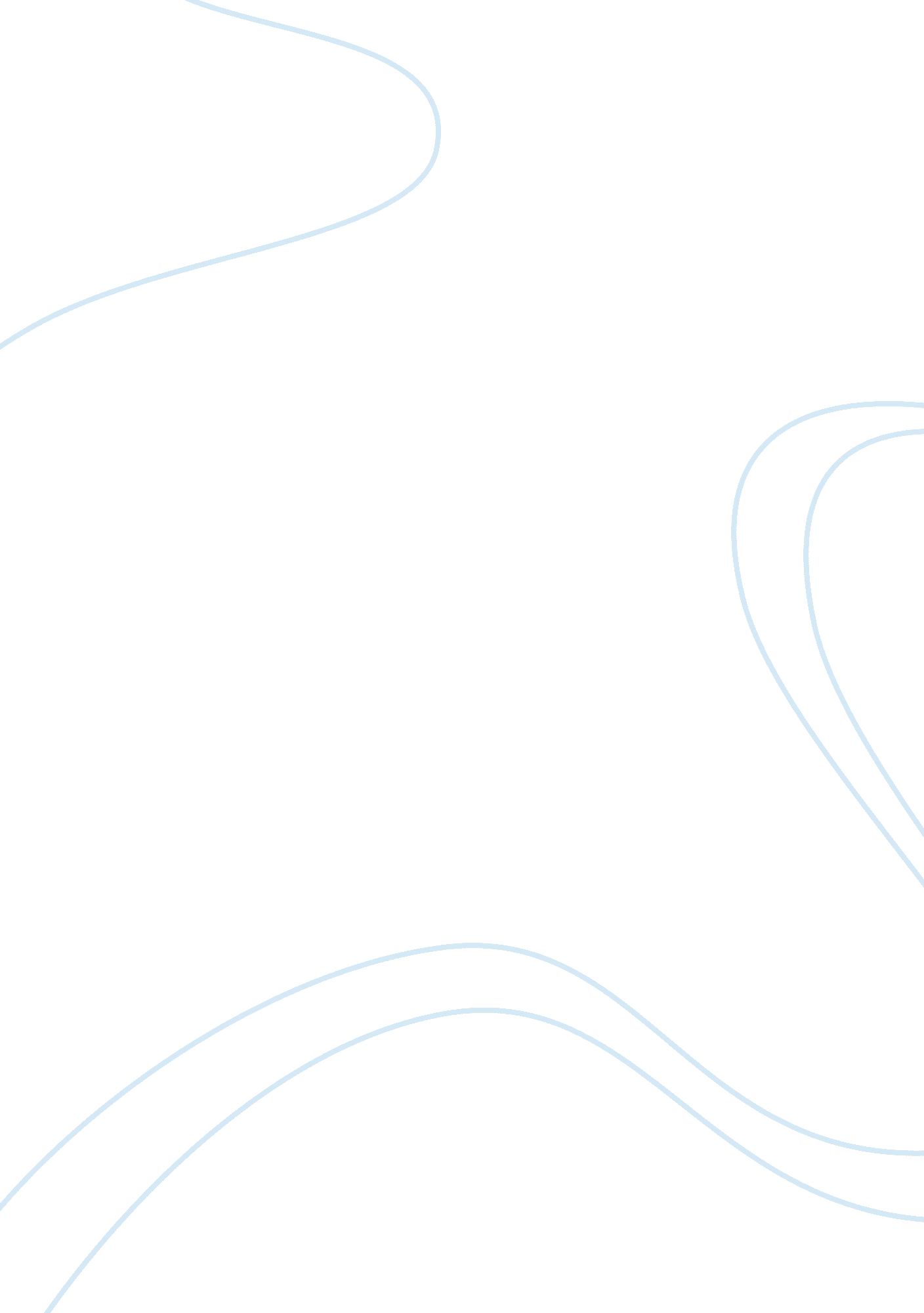 Boundary control and legal principlesLaw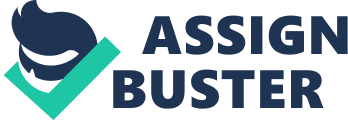 Boundary location between lots 12 and 13 was done in a better way. These boundaries were put in place by legal experts. Let me also note that the location of these boundaries is in tandem with laws that regulate land in the country. 
It is important to note that the allocation of the two boundaries took a long time. This was contributed by the complications and complexity of the whole process. It is also important to note that boundary location between lot 12 and 13 put in to account the interests of the residents in those regions. It is therefore important to highlight this will result into the creation of peaceful coexistence between the two neighbors. According to me, the allocation of lots 12 and 13 was legal and proper (Wilson 2010). 
The part shown in figure 3 is not part of my client’s property. This is because this part has been demarcated clearly. According to the picture, my client does not deserve this region because it is within another person’s land. Let me highlight that clear demarcation, as fences should be used to differentiate different regions. This will ensure that there is no conflict between residents in those regions (Anderson 2011). 
The owner of the cottage has to realize that it is located in another person’s land. According to the figure, demarcations show clearly that it within another territory (Bowden 2013). It is important to note that clear demarcations should be used to differentiate these two regions. I must also highlight that I still need more information to assist me in answering this question. First, I need legal justifications that show that these boundaries are legally acceptable. It is also important to highlight that I will also need to consult with the lands department to determine the true boundaries of these regions. This will assist me in coming up with the best approach. 
Conclusion 
This paper has highlighted different issues related to the location of lots 12 and 13. It must be noted that lot 12 and 13 have been put in place in accordance with laws that pertain to land. When the allocation of boundaries is done in accordance with land laws, the conflict will be avoided. 